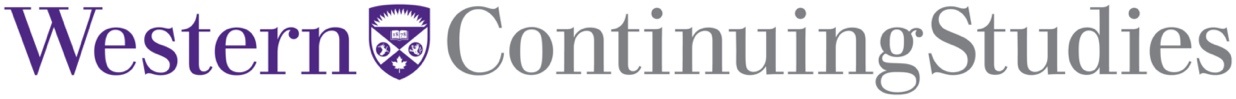 Course NameCourse CodeCourse Outline – Fall 2024Description:Instructor: Instructor Contact Information:Course Goals:  Course Objectives: At the completion of this course, the student will be able to:Texts:Evaluation:Notes on assignments (papers and reports):Must be academic in style and contentMust have a clear focusMust present ideas in a logical and well-thought-out flowArguments, analysis and conclusions must be based on clearly identified research and sourcesMust cite all references from other sourcesMust be in paragraph formatMust be double-spaced, and typewrittenMust follow APA styleGrading:A+			90-100		One could scarcely expect better from a student at this levelA			80-89		Superior work which is clearly above averageB			70-79		Good work, meeting all requirements, and eminently satisfactoryC			60-69		Competent work, meeting requirementsD			50-59		Fair work, minimally acceptableF			below 50	FailOnline Participation Grading Chart:The following chart will act as a guide for assessing student participation in this course.  Policy on Cheating and Academic Misconduct:Academic honesty is a cornerstone of conduct at Western University.  We cannot have freedom of expression without integrity.  Students are responsible for understanding the nature of and avoiding the occurrence of plagiarism and other academic offences; please refer to the section on “Scholastic Offences” in the current University Academic Calendar, or on the web at http://www.westerncalendar.uwo.ca.  Such offences include plagiarism, cheating on an examination, submitting false or fraudulent assignments or credentials, impersonating a candidate, or submitting for credit in any course any academic work for which credit has previously been obtained or is being sought in another course in this University or elsewhere (without the knowledge and approval of the instructor to whom the work is submitted).  Students enrolled in non-degree courses are expected to abide by the University’s code of conduct. Code of Student Conduct:The purpose of the Code of Student Conduct is to define the general standard of conduct expected of students registered at Western University, provide examples of behaviour that constitutes a breach of this standard of conduct, provide examples of sanctions that may be imposed, and set out the disciplinary procedures that the University will follow. For the complete Code of Student Conduct: http://www.uwo.ca/univsec/pdf/board/code.pdf.Plagiarism:All required papers may be subject to submission for textual similarity review to the commercial plagiarism detection software under license to the University for the detection of plagiarism. All papers submitted will be included as source documents in the reference database for the purpose of detecting plagiarism of papers subsequently submitted to the system. Use of the service is subject to the licensingagreement, currently between Western University and Turnitin.com ( http://www.turnitin.com).How often will the instructor communicate with me?Indicate response time i.e. 24hrs. Policy on Late Assignments:Note that this is at the instructor’s discretion, and Continuing Studies strongly encourages all instructors in graded courses to include a policy on late assignments.  Typically, a late assignment policy might entail a 2% per day deduction, including weekends, up to a maximum of XX days, after which assignments will not be accepted and a grade of zero will be assigned unless documentation for accommodation has been provided in advance.  How do I hand in assignments?All assignments will be submitted electronically through OWL using the assignment tool. Failure to meet deadlines without the instructor’s written permission will be subject to the late assignment policy.  It is the student’s responsibility to ensure that all assignments forwarded to the instructor arrive before the due date.  If you experience difficulty in submitting assignments through OWL, you are responsible for contacting the instructor.When will I receive my grades?Final grades will be available 2 weeks after the last scheduled day of the course. A grade report can be printed from myWCS.Course Schedule:Add weekly topics here (i.e. Week 1, Week 2)GradeCriteria9-10The student participates frequently, providing relevant responses more than 35 times spread evenly over the length of the course.Replies to discussion questions, instructor comments as well as the responses of other students in a positive and critical manner.The student responds in a timely manner (allowing enough time for fellow students to respond, and not posting on the last day of the unit).Responses are of a high quality; an obvious effort has been made to research the answer.  Responses offer new perspectives on course material and spark discussion amongst the class.7-8The student participates consistently, providing relevant responses 30-35 times over the length of the course.The student responds in a timely manner (allowing enough time for fellow students to respond, and not posting on the last day of the unit).The student offers new ideas and responds to the contributions of others.6The student provides some relevant contributions, 15-20 times over the length of the course.
The student responds before the end of the unit.The student occasionally offers new ideas and responds to others.5The student’s contributions are inconsistent in both quality and timing, 10-15 times over the length of the course.The student’s responses are not always on time.The student does not offer any new ideas, and responses to fellow students are few.  4The student rarely provides contributions to the course, 5-10 times.The student does not always respond on time.The student has difficulty understanding the course content, and does not respond to the contributions of the other students.0-3The student provides little or no discussion, less than 5 times.Information is contributed only when asked to by the instructor, and responses are negative or disagreeable to the instructor/fellow students.Responses show little in the way of comprehension of course material.  The responses are usually limited to “I agree”, “Me too” or the like.  